Science Fiction/Fantasy English IV 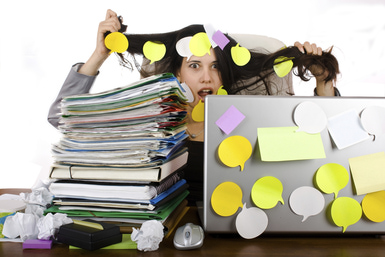 Learning Guide                            Unit #5:                Conducting ResearchSELF-ASSESSMENTSELF-ASSESSMENTSELF-ASSESSMENTUse these to score yourself:Use these to score yourself:StudentTeacherLearning Targets4I understand it, I can do it, and I can comfortably explain it to another learner.I will answer a question by finding relevant information from reliable sources. W.12.83I am confident that I understand it and think I can use it in my learning.I will evaluate sources for credibility. RI.12.82I am not quite there yet. I still have questions, and I need help figuring them out.I will select the most significant and relevant facts, concrete details, and quotations from an article related to my research paper. W.12.81I need a lot of help, and I am confused about what I am supposed to do.I will analyze texts for relevant and sufficient evidence. RI.12.8I will evaluate and thoughtfully respond to another’s opinion by summarizing points of agreement and disagreement and determining what is needed to complete the task. RI.12.8, W.12.8I will evaluate and thoughtfully respond to another’s opinion by summarizing points of agreement and disagreement and determining what is needed to complete the task. RI.12.8, W.12.8I will evaluate and thoughtfully respond to another’s opinion by summarizing points of agreement and disagreement and determining what is needed to complete the task. RI.12.8, W.12.8I will evaluate and thoughtfully respond to another’s opinion by summarizing points of agreement and disagreement and determining what is needed to complete the task. RI.12.8, W.12.8KEY VOCABULARYDefinitionExampleExpressionEvaluateCredibilityConcrete DetailsCommentaryConventional sourcePrimary sourceSecondary sourceASSESSMENT CRITERIAMinimum of 6 sources & mentor interview included in Research Paper Teacher Draft of the completed paper graded by rubricCompleted Research Paper – passed by committee